新 书 推 荐中文书名：《外星人真的存在吗？》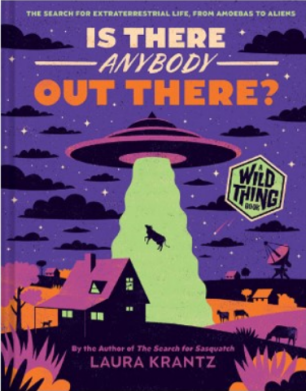 英文书名：Is There Anybody Out There?作    者：Laura Krantz出 版 社：Abrams代理公司：Abrams页    数：176页出版时间：2023年10月3日代理地区：中国大陆、台湾审读资料：电子稿类    型：知识读物在广受欢迎的“野生之物”（Wild Thing）播客的启发下记者劳拉·克兰茨（Laura Krantz）结合科学方法和新闻技巧来确定外星人是否有存在的可能寻找外星生命——从变形虫到外星人人类在宇宙中不是孤独的，这种可能性有多大？内容简介：关于奇怪光线、 UFO目击事件和外星人遭遇事件的报道比比皆是，有些甚至听起来很可信（比如最近美国海军领航员的描述）。近年来，在最先进的技术和更丰富的信息的武装下，对外星人的搜寻充满了令人兴奋的可能性。在我们的太阳系内，天体生物学家在搜寻可能维持微生物的生物化学构件，天文学家发现遥远的恒星被可能充满生命的行星环绕，天体物理学家将复杂巧妙的望远镜指向宇宙深处，寻找任何不寻常的东西。《外星人真的存在吗？》把我们的目光转向天空: 其他星球上存在生命的可能性有多大？或许外星人已经来拜访过我们了？他们怎么做到的？我们为什么要找他们？如果我们这样找到了（或者找不到）又意味着什么？记者劳拉·克兰茨用批判性思维和科学方法，教读者挑战自己的直觉假设，敞开心扉接受新的可能性，她研究这个人类并不孤单的宇宙中的科学、文化和哲学，以及为什么外星生命的想法激发了我们的想象力。图书卖点：受欢迎的播客：克兰茨的叙事播客“野生之物”成就斐然，在成人播客中有超过500万的下载量，获得了无数的最佳赞誉。第一季和《寻找大脚怪》主要关注大脚怪，第二季和这本书则转向了外星人，给粉丝们带来了全新的内容。（2024年秋季的第三本书的主题待定。）成功的系列：《寻找大脚怪》（2022年10月出版）被公认为2022年夏季/秋季ABA独立引进之选和早期备受欢迎的图书。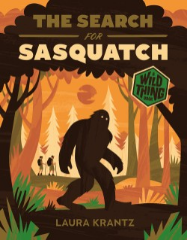 新颖的课堂教学：讨论科学方法、调查研究和解决问题之道。引人入胜的主题：外星人对所有年龄段的读者都很有吸引力。对不喜欢的读者而言：易懂的非小说类作品，主题趣味性强，语调幽默、充满尊重。深入研究：克兰茨以经验丰富的记者身份，对神话进行基于事实的深入调查。摄影：包括来自美国宇航局詹姆斯·韦伯空间望远镜的多张照片。作者简介：劳拉·克兰茨（Laura Krantz）是一位报刊杂志和音频记者，她广受好评的播客——野生之物探索了科学与社会之间的交集。她曾在华盛顿特区的美国国家公共广播电台（NPR）和洛杉矶的广播电台（KPCC）担任编辑和制片人，长达十年。她的作品登上过杂志《史密森尼》（Smithsonian）、《户外》（Outside）和《大众科学》（Popular Science）。克兰茨是土生土长的爱达荷州人，在惠特曼学院获得学士学位，在约翰霍普金斯大学高级国际研究学院获得硕士学位。克兰茨的丈夫是纽约时报畅销书作家斯科特·卡尼（Scott Carney），他们现居丹佛，还养了两只猫。内文插图：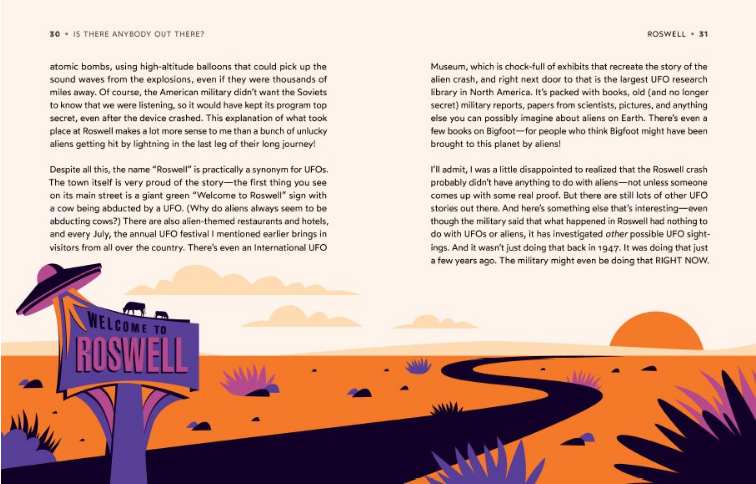 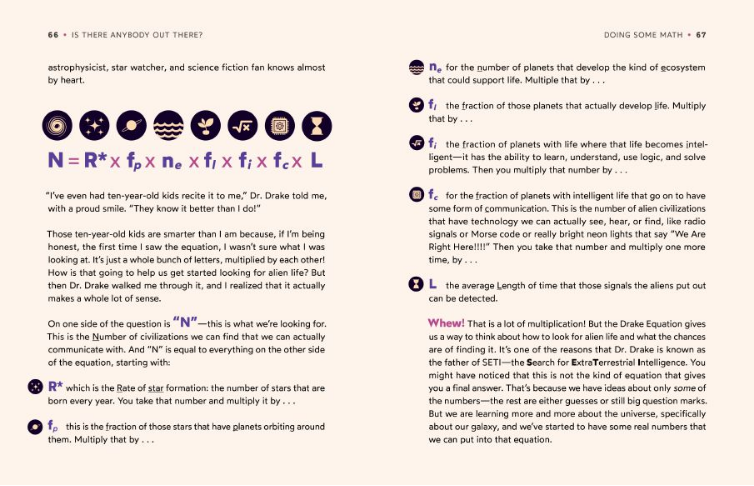 感谢您的阅读！请将反馈信息发至：版权负责人Email：Rights@nurnberg.com.cn安德鲁·纳伯格联合国际有限公司北京代表处北京市海淀区中关村大街甲59号中国人民大学文化大厦1705室, 邮编：100872电话：010-82504106,   传真：010-82504200公司网址：http://www.nurnberg.com.cn书目下载：http://www.nurnberg.com.cn/booklist_zh/list.aspx书讯浏览：http://www.nurnberg.com.cn/book/book.aspx视频推荐：http://www.nurnberg.com.cn/video/video.aspx豆瓣小站：http://site.douban.com/110577/新浪微博：安德鲁纳伯格公司的微博_微博 (weibo.com)微信订阅号：ANABJ2002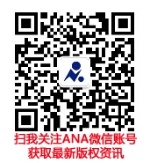 